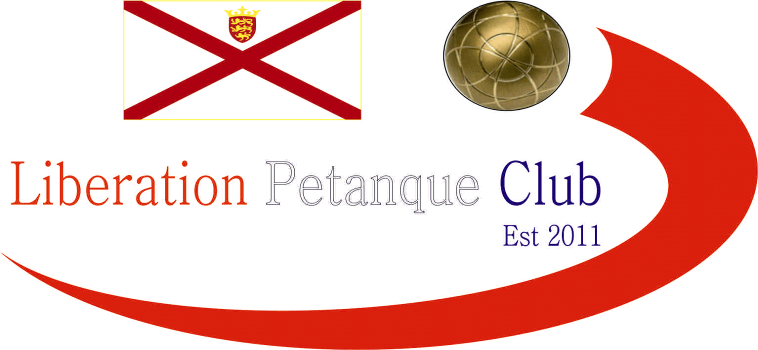 Winter 2017-2018End of SeasonReportWhat another great season.  A number of players achieved their first title successes and some broke new records.Premier League Singles ChampionMatt BuesnelCongratulations to Matt who blew the opposition away this season after being promoted in second place from Division 1 last winter.  Only one defeat all season to Alice Ibitson.Runner Up		-	Geoffroy Buffetrille	Third Place		-	David IbitsonDivision 1 Singles ChampionBrian HarrisCongratulations to Brian who made light work of the Division, as he again made it straight back to the Premier League.Paul Le Moine again made a top three finish and Alex Stewart pipped daughter Cassie by 2 points on points difference after Cassie’s loss on the final match of the season to Brian Harris.Runner Up		-	Paul Le Moine	Third Place		-	Alex StewartDivision 2 Singles ChampionLaurent PellatonCongratulations to Laurent who in his first season played exceptionally well to take the title.  Laurent almost had a perfect season, but lost his last match of the season to Brigitte Ibitson.Runner Up		-	Brigitte Ibitson	Third Place		-	Richard Williams	Doubles Premier League ChampionsGeoffroy Buffetrille & James GennoeCongratulations to Geoffroy & James who beat Alan & Craig in their final match to take the title undefeated.  Alex & Cassie pushed them all the way and maybe on another day Alan & Craig would have won that final match and taken the title.Runner Up		-	Cassie & Alex Stewart	Third Place		-	Alan Oliveira & Craig Kelly	Doubles Division 1 ChampionsMatt Ryan & David IbitsonCongratulations to Matt & David who won the league by the narrowest ever margin, just 4 points on points difference over James & Tom who drew 13 – 4, 4 – 13 in their final match, just 5 more points in that game and it would have been a different story.  Both teams undefeated all season.  Third place to Brian & Paul who were just two points off the pace.Runner Up		-	James Rondel & Tom McMinigal	Third Place		-	Brian Harris & Paul Le MoineWinter 2017-2018 Player of the SeasonTo be announced at the end of Season meal – 28th April 2018.Christmas Charity Doubles Open ChampionsMark Nicol & Lydia BeckCongratulations to Mark & Lydia but most important was the overall amount raised for Jersey Children’s Charity – over £420 between this competition and the Charity Triples Open.Runner Up		-	Brian Harris & Paul Le MoineThird Place		-	Alice Ibitson & James Dilks	Super 7’s ChampionGeoffroy BuffetrilleCongratulations to Geoffroy who only won four out of the seven qualifying matches to finish 8th but he beat 1st Andrew Bellamy-Burt in the quarter finals before going on  to win the inaugural competition.  But impressive performances from both Laurent who finished 3rd and Richard Williams who finished 4th.Runner Up		-	Matt Pinel	Third Place		-	Laurent Pellaton	All end of Winter season tables and results are on the website along with updated Record Breakers and Fanny Certificate Records.I hope you all enjoyed the season and are looking forward to another great Summer of petanque.Club email address	-	liberationpc@gmail.comClub Website		-	www.liberationpetanque.co.ukKind RegardsReport Editor – Toby NorthernLiberation Petanque ClubSPONSORED BY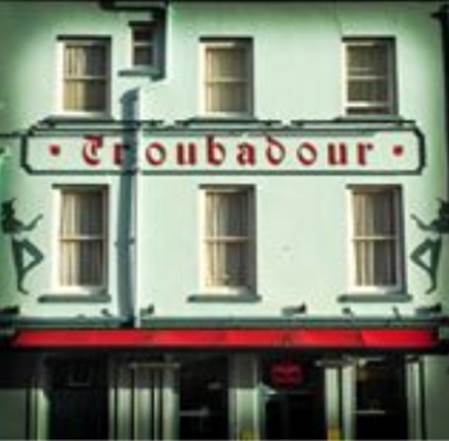 